Early Presidencies of the U.S. Exam							Aguado/Gewitz(George Washington – Andrew Jackson)Thursday Dec. 3100 pointsTopics to be familiar with:George Washington (Domestic policy/Foreign Policy)First Two Political Parties (Democratic-Republicans Vs. Federalists)—be familiar with the ideals/values of each partyAlexander Hamilton’s Financial Plan (Debt, Excise Tariff, National Bank, Protective Tariff)XYZ Affair --- Alien/Sedition/Naturalization ActsKentucky Resolution (Response to Alien/Sedition/Naturalization Acts)Election of 1800Thomas Jefferson—Louisiana Purchase (significance/why a dilemma for Jefferson/statistics)War of 1812-Causes/EffectsMonroe DoctrineMarshall Court (Marbury v. Madison, McCulloch v Maryland, Gibbons v. Ogden) Andrew Jackson-Policy toward Native Americans/Worcester v. Georgia/other key aspects of presidencyExam Format:Part I:  30 Multiple Choice questions @ 2.5 points each –75 pointsPart II: 5 Documents (scaffolding questions)@  5 points each—25 points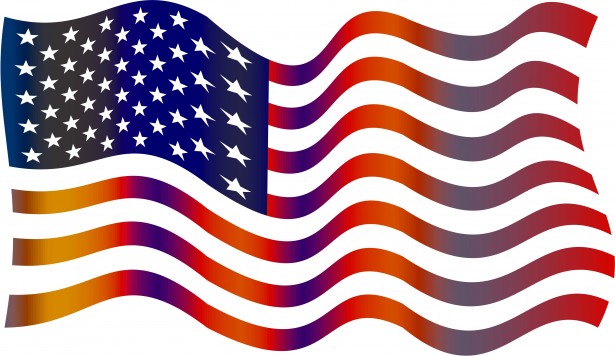 